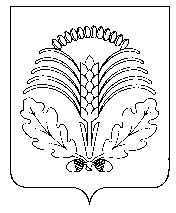 АДМИНИСТРАЦИЯ ГРИБАНОВСКОГО МУНИЦИПАЛЬНОГО РАЙОНАВОРОНЕЖСКОЙ ОБЛАСТИР А С П О Р Я Ж Е Н И Еот 14.01.2020 г.№ 3- р       пгт. ГрибановскийО внесении изменений в распоряжение администрации Грибановского муниципального района Воронежской области от 07.02.2019 №19р «О создании и организации  системы внутреннего обеспечения соответствия требованиям антимонопольного законодательства деятельности администрации Грибановского муниципального района Воронежской области (антимонопольный комплаенс)» (в редакции распоряжения от 15.05.2019г. № 145-р)   В целях эффективности реализации мероприятий по организации антимонопольного комплаенса и обеспечению его функционирования:            1. Внести в положение о создании и организации системы внутреннего обеспечения соответствия требованиям антимонопольного законодательства деятельности администрации Грибановского муниципального района Воронежской области (антимонопольный комплаенс), утвержденное  распоряжением администрации Грибановского муниципального района Воронежской области от 07.02.2019 №19-р  «О создании и организации  системы внутреннего обеспечения соответствия требованиям антимонопольного законодательства деятельности администрации Грибановского муниципального района Воронежской области (антимонопольный комплаенс)» следующие изменения:	1.1. В пунктах 7.2. 7.3., 8.1., 8.3. слова в соответствующих падежах «Общественная палата Грибановского муниципального района Воронежской области» заменить словами «Общественный Совет при администрации Грибановского муниципального района Воронежской области».		2. Контроль  за исполнением данного распоряжения возложить на руководителя аппарата администрации Грибановского муниципального района А.Н.Шаповалова.Главы администрации   муниципального района                                                                  А.И. Рыженин